Toekomst
Opgewekt de toekomst tegemoet
Hoe moet de toekomst eruit zien? Samen kunnen we zorgen voor een leefbare aarde. We gebruiken in de toekomst alleen nog maar duurzame energie. Duurzame energie van en voor iedereen. Dat is een mooi toekomstbeeld! Om dat te bereiken gebruiken we steeds minder benzine en gas en halen we onze energie steeds meer uit bijvoorbeeld de zon en de wind. Dat noem je de energietransitie. We zijn een eind op weg met die overgang. Maar hoe zorgen we er met z’n allen voor dat we kunnen overstappen naar duurzame energie?Samenwerken 
Niemand kan in zijn eentje bepalen dat we overstappen op duurzame energie. De hele wereld moet samenwerken. Kijk bijvoorbeeld maar eens naar je kleding of voedsel. Waar komt het vandaan? Hoeveel energie kost het om te maken en hoeveel energie om het te vervoeren? Als jij duurzaam wilt leven, moeten de mensen en bedrijven om je heen ook duurzaam zijn. Dat betekent afspraken maken. Wie doet wat? Hoe doe je dat? Kunnen we van elkaar leren? Kunnen we elkaar helpen? Sommige landen in de wereld hebben veel olie in de grond. Dat is niet best voor het milieu, maar ze krijgen er wel veel geld voor. De landen en bedrijven die die energie verkopen, willen daar niet zomaar mee stoppen. We moeten afspraken maken, zodat iedereen tevreden is en mee wil werken.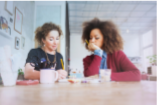 Elektrische auto’s 

In Nederland gaan we steeds meer met elektrische auto’s rijden, in plaats van auto’s die rijden op benzine, diesel of gas. Om dat mogelijk te maken worden op steeds meer plekken laadpalen geplaatst. Het is de bedoeling dat elektrisch rijden zo aantrekkelijk mogelijk wordt gemaakt, zodat meer mensen een elektrische auto willen kopen. En de elekctriciteit die nodig is voor de auto’s moet duurzaam worden opgewekt.  Daarnaast worden al een tijd proeven gedaan met het rijden op waterstof. Daarmee vervuil je de lucht niet. Voor waterstof heb je ook elektriciteit nodig. Als die elektriciteit duurzaam wordt opgewekt lijkt rijden op waterstof ook een goede vervanger voor benzine, diesel of gas.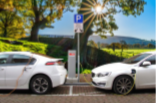 Elektrisch koken 
We hoeven natuurlijk niet eerst alle fossiele brandstoffen op te maken voordat we overstappen op andere energiebronnen. Maar we gebruiken nog wel gas, omdat veel Nederlanders nog een gasfornuis hebben. Dat verandert snel. Nieuwe huizen krijgen nu standaard een elektrische kookplaat in de keuken.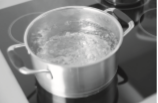 Zelf energie opwekken 
Veel mensen kiezen ervoor om zelf hun energie op te wekken. Dat kan bijvoorbeeld met zonnepanelen. Veel huizen hebben die panelen op het dak. Ze vangen daarmee zonlicht op en dat wordt omgezet naar elektriciteit. Maar ook door zelf te bewegen kan je energie opwekken. Zo kan je bijvoorbeeld door te schommelen elektriciteit opwekken waarmee je je telefoon oplaadt. Dat zijn interessante technieken die hoop geven voor de toekomst. 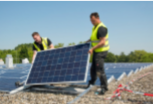 Duurzame spullen en recyclen 
Als consument kies je bij welke winkels je iets koopt en welke spullen. Koop je duurzame spullen of niet?Zuinig 
Zo min mogelijk energie gebruiken is nog altijd het beste, zeker zolang we nog fossiele brandstoffen als olie en gas gebruiken. Maar ook met duurzame energie moet je zuinig zijn, zodat er genoeg duurzame energie is voor iedereen. Zet bijvoorbeeld de lamp uit als het licht genoeg is of zet de verwarming lager en trek een trui aan. 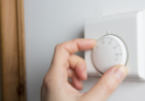 Opdracht Hoe kunnen we volgens jou zoveel mogelijk mensen overstappen naar duurzame energie? 
………………………………………………………………………………………………………………………………………………………..
………………………………………………………………………………………………………………………………………………………..
………………………………………………………………………………………………………………………………………………………..
………………………………………………………………………………………………………………………………………………………..
………………………………………………………………………………………………………………………………………………………..
………………………………………………………………………………………………………………………………………………………..
………………………………………………………………………………………………………………………………………………………..
………………………………………………………………………………………………………………………………………………………..